                     Sound Ideas The Elements Progression Y1 – 6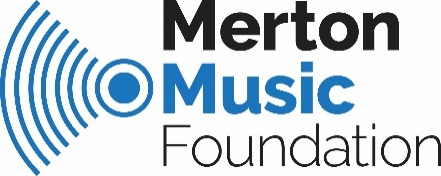  TextureSoo Bishop, MMF Programmes Director‘Sound Ideas’ KS 1 and 2 October 2019LEARNING OBJECTIVESLEARNING OUTCOMESYEAR 1Sounds can be combined in different ways to create different effects.Identify aurally how many sounds (vocal and instrumental) have been combined or organised – one sound, several sounds or many sounds.YEAR 2Sounds can be combined in different ways to create different effects.Sing a range of songs as a soloist and in a group in unison / simple harmony (e.g. in a canon or using an ostinato pattern).Maintain own melodic line in simple part work with increasing confidence and awareness of the effect created.YEAR 3Sounds can be layered in different ways to make harmony and create a particular mood or effect.Sing a range of songs as a soloist and in a group in unison and simple harmony (rounds and canons, quodlibets, use of ostinato phrases).Maintain own melodic line with growing confidence and control.Play simple accompaniments to songs using devices like drone and ostinato (rhythmic and melodic).Select and combine sounds in simple compositions, to create a particular mood or effect.YEAR 4Sounds can be layered in different ways to make harmony and create a particular mood or effect.Sing a range of songs as a soloist and in a group, in unison and 2 / 3 part harmony (rounds and canons, quodlibets, ostinato phrases, simple harmony lines e.g. in 3rds).Maintain own melodic line with confidence and control.Play simple accompaniments to songs using devices like ostinato and sequence.Select and combine sounds in simple compositions, to create a particular mood or effect.YEAR 5Sounds can be layered in different ways to make harmony.Groups of notes played simultaneously – ‘chords’ - can be use to harmonise a melody.Maintain own melodic line with confidence and control in 2 and 3 part harmony, with some awareness of the different harmonies produced (rounds and canons, quodlibets, ostinato phrases, simple harmony lines e.g. in 3rds).Play simple accompaniments to songs using devices like ostinato, simple chords and arpeggio patterns and sequence.Begin to show an understanding of how chords are constructed e.g. a simple 3 note triad like ‘d, m, s’ (Major Scale steps 1,3,5)YEAR 6Harmony is produced using many different techniques and devices.Maintain own melodic line with confidence and control in 2 and 3 part harmony, with awareness of the different harmonies produced (using rounds and canons, drones, ostinato phrases, simple harmony lines e.g. in 3rds).Demonstrate an understanding of how chords are constructed e.g. a simple 3 note triad like ‘d, m, s’ (Major Scale steps 1,3,5)Identify aurally where chords change within a harmonic frameworkand describe the effect of simple cadences (e.g. as  ‘finished’ or ‘unfinished’)Play simple accompaniments to songs using devices like ostinato, drone, sequence and simple chords and arpeggio patterns